		DOKUMEN-DOKUMEN YANG DIPERLUKAN UNTUK PENDAFTARAN(MAL / PERMOHONAN PERINTAH INTERIM HADHANAH)PERHATIAN: Sila sediakan dokumen-dokumen berikut sebelum pendaftaran.Salinan dokumen bertanda ( * ) hendaklah disahkan benar oleh agensi berkenaanSetiap borang permohonan hendaklah diisi dengan kemas, jelas dan mudah untuk dibaca (TULISAN BERTAIP DIGALAKKAN)Setiap salinan dokumen hendaklah disediakan dengan kertas bersaiz A4.Setiap tuntutan hendaklah didaftarkan oleh Plaintif atau Peguam Syarie yang telah dilantik sahaja.Salinan Saman/ Dokumen PERLU ditambah mengikut bilangan, sekiranya pihak-pihak melebihi daripada  seorang. (jika berkaitan sahaja).Pendaftaran tidak akan diterima (ditolak) JIKA GAGAL mengemukakan dokumen tersebut dengan lengkap.Penggunaan cecair pemadam (liquid paper) adalah dilarang.BAYARAN PENDAFTARANPermohonan dan Afidavit (RM25.00)	Tambahan bagi setiap ekshibit (RM1.00)Perintah/ Penghakiman (RM13.00)Untuk kegunaan pejabat sahaja Nota: tandakan (  ) pada petak berkenaan. (dokumen yang diterima daripada pelanggan)Disemak	: …………….…..…								Tarikh		:								Disahkan	: …………….…..…Tarikh		:*CONTOH PENGISIAN* - Bahagian Borang MS 50 (Permohonan)Hak jagaan anak sementara ke atas ………… orang anak saya (Nyatakan Nama Anak-anak & No. S/K) diberikan kepada ……………. mengikut seksyen 197, 200 & 201 Enakmen Tatacara Mal Mahkamah Syariah (Negeri Sabah) Tahun 2004.Perintah berkuatkuasa sehingga kes Hak Jagaan Anak Kekal/ atau lain-lain perintah dikeluarkan terlebih dahulu.Responden diberi hak lawatan ke atas …………… orang anak pada bila-bila masa yang sesuai dengan terlebih dahulu memaklumkan kepada Pemohon. (Nyatakan tarikh, masa dan tempat di ambil - jika perlu)Responden ditegah daripada mengganggu, memukul, menceroboh ke atas diri Pemohon dan anak. (yang mana berkaitan)Pihak Polis Di Raja Malaysia dan / atau Pegawai Berkuasa berkaitan hendaklah memastikan perintah ini dapat dilaksanakan dengan baik jika pihak-pihak dalam kes ini memerlukan bantuan proses perlaksanaan perintah ini.  Perhatian:Sila sesuaikan fakta-fakta di atas mengikut kes anda.Sila isi borang ini dengan berperenggan dan bernombor.BORANG MS 50ENAKMEN TATACARA MAL MAHKAMAH SYARIAH(NEGERI SABAH) 2004(Subseksyen 197(2))PERMOHONAN UNTUK MENDAPATKAN PERINTAH INTERIM(HADHANAH (HAK JAGAAN ANAK))DI DALAM MAHKAMAH TINGGI SYARIAH DI ...................................DI NEGERI SABAHPERMOHONAN NO.: ………………………………..……….. TAHUN 20……ANTARA…………………………………..……………………………. 		PEMOHON(*NO. K/P/ PASPORT: …………………………………….)DAN…………………………………..…………………………….		RESPONDEN (*NO. K/P/ PASPORT: …………………………………….)Ambil perhatian bahawa ………………………………………………………………………...Pemohon yang dinamakan di atas bercadang untuk memohon kepada Mahkamah Tinggi Syariah di ....................... pada hari ………………... pada …………… haribulan ………………….. 20 ……….. pukul ……………… pagi/ petang untuk mendapatkan suatu perintah interim bahawa :Mahkamah memerintahkan Hadhanah (Hak Jagaan Anak) Sementara ke atas *anak/ anak-anak yang bernama:………..…...……………………. No. MyKid/ MyKad: ……...….……………………..…...……………………. No. MyKid/ MyKad: ……...….……………………..…...……………………. No. MyKid/ MyKad: ……...….……………………..…...……………………. No. MyKid/ MyKad: ……...….……………………..…...……………………. No. MyKid/ MyKad: ……...….……………hendaklah diberikan kepada *Pemohon/ Responden berdasarkan Seksyen 197, 200 dan 201 Enakmen Tatacara Mal Mahkamah Syariah (Negeri Sabah) 2004.Perintah ini hendaklah berkuatkuasa sehingga ada perintah yang dikeluarkan mengenainya atau sehingga kes induk diputuskan.Mahkamah memerintahkan hak lawatan *anak/ anak-anak tersebut hendaklah diberikan kepada *Responden/ Pemohon pada bila-bila masa yang difikirkan sesuai atau seperti berikut:………………………………………………………………………………………………………………………………………………………………………………………………………………………………………………………………………………………………………………………………………………………………………………………………………………………………………………………………………………………………………………………………………………………………………………………………………………………………………………………………………………………………………………………………………………………………………………………………………………………………………………………………………………………………………………………………………………………………………………………………………………………………………………………………………………………………………………………………………………………………………………………………………………………………………………………………………………………………………………………………………Alasan-alasan permohonan ialah:……………………………………………………………………………………………………………………………………………………………………………………………………………………………………………………………………………………………………………………………………………………………………………………………………………………………………………………………………………………………………………………………………………………………………………………………………………………………………………………………………………………………………………………………………………………Permohonan ini disokong dengan afidavit yang dilampirkan.Bertarikh pada ……………haribulan……………………………, 20….Catatan No…………………………………………………..tahun 20….Kerani(Meterai)			…..………………………………...		   							        PendaftarKepada Responden yang beralamat di ……………………………………………………….. ……………………………………………………………………………………………………… (No. Telefon: ……..……….……….)Permohonan ini dikeluarkan oleh Pemohon yang beralamat di …………………………… ……………………………………………………………………………………………………… (No. Telefon: ……..……….……….)BORANG MS 26ENAKMEN TATACARA MAL MAHKAMAH SYARIAH(NEGERI SABAH) 2004(Subseksyen 113(1))AFIDAVITDI DALAM MAHKAMAH TINGGI SYARIAH DI .........................................DI NEGERI SABAHPERMOHONAN NO.: ………………………………..……….. TAHUN 20……ANTARA…………………………………..…………			 		PEMOHON DAN…………………………………..…………					RESPONDEN Saya ………………………………….……… *No. K/P/ Pasport: …………………………... yang beralamat di …………………….…………………………………………………………. …………………….………………………………………………………….……………………. bersumpah dan menyatakan seperti yang berikut:(Nyatakan dalam perenggan bernombor fakta-fakta yang hendak dideposkan dalam afidavit) BUTIRAN PEMOHON/ RESPONDENSaya adalah Pemohon dalam kes ini.(Sesalinan Kad Pengenalan/ Pasport/ Akuan Pengesahan Pemastautin ditandakan sebagai ekshibit ………………)Responden bernama …………………………….……………………………………… *No. K/P/ Pasport: ……………………….……… adalah (hubungan) …………………….. saya yang beralamat di ……………………………….………………………………… ……………………………………………………………………………………………….. ...………………………………………………………………………….………....……….(Sesalinan Kad Pengenalan ditandakan sebagai ekshibit ………………..)Saya telah bernikah pada tarikh ……………..……….. di ……………………….……(Sesalinan Surat Perakuan Nikah ditandakan sebagai ekshibit ………………)PERENGGAN 4 – HENDAKLAH DIISI SEKIRANYA PERNAH BERCERAI KALI PERTAMA DAN RUJU’/NIKAH SEMULASaya *pernah/ tidak pernah bercerai pada tarikh ……………..……….. dengan talaq …………. dan telah *ruju’/ nikah semula pada tarikh ……………..……….. .(Sesalinan Surat Perakuan Ruju’/ Nikah ditandakan sebagai ekshibit ………………)Saya *tidak bercerai/ dalam proses perceraian di Mahkamah Rendah Syariah ……………………..……………/ telah bercerai pada tarikh ……………..……….. .(Sesalinan Saman MRS/ Perintah Perceraian/ Surat Perakuan Cerai ditandakan sebagai ekshibit ………………)Hasil perkahwinan tersebut, telah dikurniakan …..…… orang anak iaitu:……………...….....…………………. *No. MyKid/ MyKad: ……...….……………Umur: ……………… tahun. 	         Jantina: *Lelaki/ Perempuan.……………...….....…………………. *No. MyKid/ MyKad: ……...….……………Umur: ……………… tahun. 	         Jantina: *Lelaki/ Perempuan.………………........…………………. *No. MyKid/ MyKad: ……...….……………Umur: ……………… tahun. 	         Jantina: *Lelaki/ Perempuan.………………........…………………. *No. MyKid/ MyKad: ……...….……………Umur: ……………… tahun. 	         Jantina: *Lelaki/ Perempuan.……………...….....…………………. *No. MyKid/ MyKad: ……...….……………Umur: ……………… tahun. 	         Jantina: *Lelaki/ Perempuan.(Sila gunakan lampiran sekiranya ruang tidak mencukupi)(Sesalinan Sijil Kelahiran Anak ditandakan sebagai ekshibit ………………..)Saya *tidak bekerja/ bekerja sebagai ……..………………..…………………………… dengan pendapatan sebanyak RM…………………… sebulan.(Sesalinan Slip Gaji/ Penyata Pendapatan ditandakan sebagai ekshibit ………………..)Saya *belum/ telah berkahwin lain dengan pasangan saya yang baru iaitu bernama: ……………..…….……………….. *No. K/P/ Pasport: ……….……..………(Sesalinan Surat Perakuan Nikah ditandakan sebagai ekshibit ………………)BUTIRAN PERMOHONANSaya *belum/ telah memfailkan kes (jenis kes) ……………………………………..…….. dengan rujukan Saman No.: ………………............……………………………..…….. di Mahkamah *Tinggi/ Rendah Syariah di …………………………………………..…. .Status kes tersebut dalam proses *majlis sulh/ sebutan/ telah selesai pada tarikh ……………..……….. .(Sesalinan Saman/Notis Sulh/Perintah ditandakan sebagai ekshibit ………………..)Kini *anak/ anak-anak tersebut tinggal bersama *Pemohon/ Responden/ ……………….……………………………………………….………………………...……Saya memohon perintah Hadhanah (Hak Jagaan Anak) Sementara tersebut berdasarkan alasan-alasan berikut:……………….……………………………………………….………………………...……………….……………………………………………….………………………...……………….……………………………………………….……………………………………….……………………………………………….………………………...……………….……………………………………………….………………………...……………….……………………………………………….……………………………………….……………………………………………….………………………...……………….……………………………………………….………………………...……………….……………………………………………….……………………………………….……………………………………………….………………………...……………….……………………………………………….………………………...……………….……………………………………………….……………………………………….……………………………………………….………………………...……………….……………………………………………….………………………...……………….……………………………………………….………………………(Sila gunakan lampiran sekiranya ruang tidak mencukupi)Sekiranya saya diberikan perintah Hadhanah (Hak Jagaan Anak) Sementara tersebut, saya mencadangkan hak lawatan Responden bersama *anak/ anak-anak tersebut dengan cara berikut:……………….……………………………………………….………………………...……………….……………………………………………….………………………...……………….……………………………………………….……………………………………….……………………………………………….………………………...……………….……………………………………………….………………………...……………….……………………………………………….……………………………………….……………………………………………….………………………...……………….……………………………………………….………………………...……………….……………………………………………….……………………… (Sila gunakan lampiran sekiranya ruang tidak mencukupi)Pada tarikh …………..……….. *tiada/ ada perintah berkaitan kes interim *ex-parte/ inter-parte (jenis permohonan) ……………………………………………………………..…… telah dikeluarkan oleh Mahkamah *Tinggi/ Rendah Syariah di …………….………… dengan rujukan kes Permohonan No.: ………………………………………………....  Kini kes tersebut telah …………………………………………………...………………..(Sesalinan Perintah ditandakan sebagai ekshibit ………………..)Saya berakujanji akan membayar gantirugi jika berlaku salah pernyataan dalam permohonan ini bagi mendapatkan perintah secara ex-parte.Oleh yang demikian, saya memohon agar Mahkamah meluluskan permohonan saya seperti yang dipohon selari dengan peruntukkan di bawah Seksyen 200, 201 Enakmen Tatacara Mal Mahkamah Syariah (Negeri Sabah) 2004 atau apa-apa perintah yang difikirkan patut oleh Mahkamah Yang Mulia ini.Diangkat sumpah pada ……… haribulan ………… 20.….. di ……………………………..…………..……oleh …………………………………………………….          ………………………								     	       TandatanganDi hadapan saya,………………………  									  Hakim/ PendaftarNOTA: (*sila potong mana yang tidak berkaitan)BORANG MS 27ENAKMEN TATACARA MAL MAHKAMAH SYARIAHNEGERI SABAH 2004(Subseksyen 114(2))PENGENALPASTIAN EKSHIBITDI DALAM MAHKAMAH TINGGI SYARIAH DI …………………...DI NEGERI SABAHPERMOHONAN NO.: ………………………………..……….. ANTARA………………………………………..					PEMOHONIni ialah ekshibit bertanda “………………………………………………………………….…”,yang disebut di dalam afidavit ……………………………….…………………………………yang diangkat sumpah di hadapan saya pada ………. haribulan ……………….…………20…….………………………………………..Hakim / Pendaftar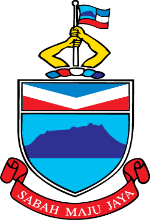     *Untuk diisi oleh Pemohon / Plaintif. Sila isi dengan HURUF BESARBILDOKUMEN YANG DIPERLUKANSEMAKAN PELANGGANSEMAKAN MAHKAMAHPermohonan dan Borang Maklumat Diri2 Salinan* Salinan Kad Pengenalan/ Pasport – Pemohon /  Responden / Bakal Suami (jika ada)  2 salinanPemohon hendaklah bermastautin di dalam daerah berbidangkuasa.Jika alamat di dalam kad pengenalan bukan dalam bidangkuasa daerah tersebut, isi Borang Pengesahan Pemastautinan (Boleh didapati di kaunter/ laman web  JKSNS)*TEMPOH SAH LAKU ADALAH 6 BULAN DARI TARIKH PENDAFTARAN1 Salinan* Salinan Surat Perakuan Cerai / Sijil kematian suami (jika berkaitan) 2  salinanSalinan Perintah Poligami (jika berkaitan)2 salinanSurat Kebenaran bernikah kedutaan/ konsulat (jika bukan warganegara)2 salinanLaporan Siasatan JHEAINS 2 salinanSalinan Permohonan Berkahwin (JHEAINS) Lelaki dan Perempuan yang disokong JHEAINS2 salinan* Sijil lahir Pemohon dan Surat Perakuan Nikah Ibu bapa / Sijil kematian wali (jika berkaitan)2 salinan*Kad Perakuan Islam (Muallaf)2 salinanLaporan KAGAT sekiranya salah satu pihak anggota tentera  1 salinanDokumen-dokumen lain yang berkaitan (jika ada)2 salinanWAKTU PENDAFTARAN & PEMBAYARANMAHKAMAH RENDAH / TINGGI SYARIAHISNIN - KHAMISSesi 1	:     8.00 Pagi  – 12.30 TengahariSesi 2	:     2.00 Petang – 3.00 PetangJUMAATSesi 1 :     8.00 Pagi – 11.30 PagiSesi 2 :     2.00 Petang – 3.00 PetangNOTA : SILA HADIR 30 MINIT SEBELUM WAKTU BAYARAN DITUTUPBORANG MAKLUMAT DIRI(maklumat ini perlu dilengkapkan bersama borang permohonan / tuntutan)PEMOHON / PLAINTIFPEMOHON / PLAINTIFPEMOHON / PLAINTIFPEMOHON / PLAINTIFPEMOHON / PLAINTIF                 RESPONDEN / DEFENDAN                 RESPONDEN / DEFENDAN                 RESPONDEN / DEFENDAN                 RESPONDEN / DEFENDAN                 RESPONDEN / DEFENDANNamaNamaNo. Kad Pengenalan(Sila isi salah satu yang berkenaan)Baru        :Lama       :Tentera / Polis   :Pasport   :Baru        :Lama       :Tentera / Polis   :Pasport   :Baru        :Lama       :Tentera / Polis   :Pasport   :Baru        :Lama       :Tentera / Polis   :Pasport   :No. Kad Pengenalan(Sila isi salah satu yang berkenaan)Baru        :Lama       :Tentera / Polis   :Pasport   :Baru        :Lama       :Tentera / Polis   :Pasport   :Baru        :Lama       :Tentera / Polis   :Pasport   :Baru        :Lama       :Tentera / Polis   :Pasport   :Alamat untuk dihubungiAlamat untuk dihubungiPoskodPoskodPekerjaanPekerjaanTarikh LahirTarikh LahirUmurUmurBangsaBangsaTempat / Negeri AsalTempat / Negeri AsalMaklumat Peguam PlaintifMaklumat Peguam PlaintifMaklumat Peguam PlaintifMaklumat Peguam PlaintifMaklumat Peguam PlaintifMaklumat Peguam DefendanMaklumat Peguam DefendanMaklumat Peguam DefendanMaklumat Peguam DefendanMaklumat Peguam DefendanTetuan (Alamat)Tetuan (Alamat)No. Telefon & E-melNo. Telefon & E-melNo. Sijil Beramal & Tarikh TamatNo. Sijil Beramal & Tarikh TamatSila tandakan (√) sebagai pilihan hebahan makluman prosiding (mySMS / e-mel)Sila tandakan (√) sebagai pilihan hebahan makluman prosiding (mySMS / e-mel)Sila tandakan (√) sebagai pilihan hebahan makluman prosiding (mySMS / e-mel)Sila tandakan (√) sebagai pilihan hebahan makluman prosiding (mySMS / e-mel)Sila tandakan (√) sebagai pilihan hebahan makluman prosiding (mySMS / e-mel)Sila tandakan (√) sebagai pilihan hebahan makluman prosiding (mySMS / e-mel)Sila tandakan (√) sebagai pilihan hebahan makluman prosiding (mySMS / e-mel)Sila tandakan (√) sebagai pilihan hebahan makluman prosiding (mySMS / e-mel)Sila tandakan (√) sebagai pilihan hebahan makluman prosiding (mySMS / e-mel)Sila tandakan (√) sebagai pilihan hebahan makluman prosiding (mySMS / e-mel)No. TelefonNo. TelefonE-melE-mel